Whom may we thank for referring you to this office   	?APPLICATION FOR CARE EXODUS HEALTH CENTERDr. Adriana Bedford BlaiseToday’s Date: 		HRN:  	Name:  	Birth Date: 	-­‐ 	-­‐ 	Age:  	 Male  FemaleAddress: 	City: 	State: 	Zip:  	E-­‐mail Address:  	   Home Phone:  	Mobile Phone: 	Marital Status:  Single	 Married	Do you have Insurance:   Yes	 No	Work  Phone:  	Social Security #: 	Driver’s License #:  	Employer: 	Occupation:  	Spouse’s Name 	Spouse’s Employer  	Number of children and Ages:  	Name & Number of Emergency Contact: 	Relationship:  	On a scale of 1 to 10 with 10 being the worst pain and zero being no pain, rate your above reasons by circling the number:Primary Reason	: 0  -­‐   1 -­‐   2  -­‐ 3 –	4  – 5 –	6  –   7  –   8  –   9 –  10Second Reason	: 0 -­‐	1 -­‐    2  -­‐ 3 –	4  – 5 –	6  –   7  –  8 –	9 –  10Third	Reason	: 0 -­‐   1 -­‐   2  -­‐ 3 –	4  –   5  –  6  –   7 –	8  –   9  –  10Fourth Reason	: 0  -­‐   1 -­‐   2  -­‐  3 –	4  –   5  –  6  –   7  –   8  –   9 –  10When did the problem(s) begin?  	 When is the problem at its worst?  AM    PM    mid-­‐day    late PMHow long does it last?  It is constant OR  I experience it on and off during the day OR  It comes and goes throughout the weekHow did the injury happen? 	Condition(s) ever been treated by anyone in the past? No  Yes  If yes, when: 	by whom?  	How long were you under care: 		What were the results?  	Name of Previous Chiropractor: 		 N/A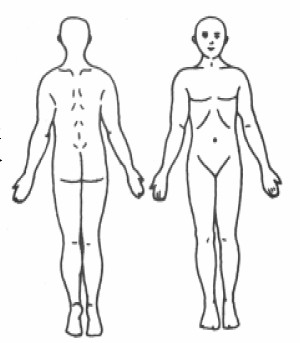 *PLEASE MARK the areas on the Diagram with the following letters to describe your symptoms:R = Radiating B = Burning D = Dull A = Aching N = Numbness S = Sharp/ Stabbing T= TinglingWhat relieves your symptoms?  	What makes them feel worse?  	LIST RESTRICTED ACTIVITY:	CURRENT ACTIVITY LEVEL	USUAL ACTIVITY LEVEL 	:	 	 	:	 	 	:	 	 	:	 	Is your problem the result of ANY type of accident?  Yes,  NoIdentify any other injury(s) to your spine, minor or major, that the doctor should know about:     Have you suffered with any of this or a similar problem in the past?  No  Yes  If yes how many times? 	_ When was the lastepisode? 	How did the injury happen? 	Other forms of treatment tried:  No   Yes   If yes, please state what type of treatment: 	, and who provided it: 	How long ago? 	What were the results.  Favorable  Unfavorable please explain.  				Please identify any and all types of jobs you have had in the past that have imposed any physical stress on you or your body:If you have ever been diagnosed with any of the following conditions, please indicate with a P for in the Past, C forCurrently have and N for Never have had: 	 Broken Bone	 	Dislocations	 	Tumors	 	Rheumatoid Arthritis	 	Fracture	 	Disability 	Cancer 	 Heart Attack	 	Osteo Arthritis	 	Diabetes	 	Cerebral Vascular	 	Other serious conditions:PLEASE identify ALL PAST and any CURRENT conditions you feel may be contributing to your present problem:Please mark P for in the Past, C for Currently have and N for Never 	 Headache	 	Pregnant (Now)	 	Dizziness	 	Prostate Problems	 	Ulcers 	 Neck Pain	 	Frequent Colds/Flu	 	Loss of Balance	 	Impotence/Sexual Dysfun. 	Heartburn 	 Jaw Pain, TMJ	 	Convulsions/Epilepsy	 	Fainting	 	Digestive Problems	 	Heart Problem 	 Shoulder Pain	 	Tremors	 	Double Vision	 	Colon Trouble	 	High Blood Pressure 	 Upper Back Pain 	Chest Pain	 	Blurred Vision	 	Diarrhea/Constipation	 	Low Blood Pressure 	 Mid Back Pain	 	Pain w/Cough/Sneeze	 	Ringing in Ears	 	Menopausal Problems	 	Asthma 	 Low Back Pain	 	Foot or Knee Problems 	Hearing Loss	 	Menstrual Problem	 	Difficulty Breathing 	 Hip Pain	 	Sinus/Drainage Problem 	Depression	 	PMS	 	Lung Problems 	 Back Curvature	 	Swollen/Painful Joints	 	Irritable	 	Bed Wetting	 	Kidney Trouble 	 Scoliosis	 	Skin Problems	 	Mood Changes	 	Learning Disability	 	Gall Bladder Trouble 	 Numb/Tingling arms, hands, fingers	 	ADD/ADHD	 	Eating Disorder	 	Liver Trouble 	 Numb/Tingling legs, feet, toes	 	Allergies	 	Trouble Sleeping	 	Hepatitis (A,B,C)Smoking: cigars  pipe  cigarettes	  How often?  Daily	 Weekends  Occasionally	 NeverAlcoholic Beverage: consumption  occurs  	 Daily	 Weekends  Occasionally	 NeverRecreational Drug use:	 Daily	 Weekends  Occasionally	 NeverHobbies -­‐Recreational Activities-­‐ Exercise Regime: How does your present problem affect the following, See Activitiesof LifeDoes anyone in your family suffer with the same condition(s)?  No  YesIf yes whom:  grandmother    grandfather    mother   father    sister’s	 brother’s	 son(s)  daughter(s) Have they ever been treated for their condition?  No	 Yes	 I don’t knowAny other hereditary conditions the doctor should be aware of.  No Yes:  	List Prescription & Non-­‐Prescription drugs you take 	 	Activities of Daily LivingDaily Activities: Effects of Current conditions On PerformancePlease identify how your current condition is affecting your ability to carry out activities that are routinely part of your life:What are your health goals?How do you expect to achieve these goals?EXODUS HEALTH CENTER Dr. Adriana Bedford BlaiseInformed Consent To Chiropractic CareWe encourage and support a shared decision making process between us regarding your health needs. As part of that process you have the right to be informed about the condition of your health and the recommended care and treatment to be provided to you so that you can make the decision whether or not to undergo care with full knowledge of the known risks. This information is intended to make you better informed in order that you can knowledgeably give or withhold your consent.Chiropractic is based on the science which concerns itself with the relationship between structures (primarily the spine) and function (primarily the nervous system) and how this relationship can affect the restoration and preservation of health.Adjustments are made by chiropractors in order to correct or reduce spinal and extremity joint subluxations. Vertebral subluxation is a disturbance to the nervous system and is a condition where one or more vertebra in the spine is misaligned and/or does not move properly causing interference and/or irritation to the nervous system. The primary goal chiropractic care is the removal and/or reduction of nerve interference caused by vertebral subluxation.A chiropractic examination will be performed which may include spinal and physical examination, orthopedic and neurologica testing, palpation, specialized instrumentation, radiological examination (x-­‐rays), and laboratory testing.The chiropractic adjustment is the application of a precise movement and/or force into the spine in order to reduce or correct vertebral subluxation(s). There are a number of different methods or techniques by which the chiropractic adjustment is delivered but are typically delivered by hand. Some may require the use of an instrument or other specialized equipment. In addition, physiotherapy or rehabilitative procedures may be included in the management protocol. Among other things, chiropractic care may reduce pain, increase mobility and improve quality of life.In addition to the benefits of chiropractic care and treatment, one should also be aware of the existence of some risks and limitations of this care. The risks are seldom high enough to contraindicate care and all health care procedures have some risk associated with them.Risks associated with some chiropractic treatment may include soreness, musculoskeletal sprain/strain, and fracture. Risks associated with physiotherapy may include the preceding as well as allergic reaction and muscle and/or joint pain. In addition there are reported cases of stroke associated with visits to medical doctors and chiropractors. Research and scientific evidence does not establish a cause and effect relationship between chiropractic treatment and the occurrence of stroke; rather, recent studies indicate that patients may be consulting medical doctors and chiropractors when they are in the early stages of a stroke. In essence, there is a stroke already in process. However, you are being informed of this reported association because a stroke may cause serious neurological impairment.I have been informed of the nature and purpose of chiropractic care, the possible consequences of care and the risks of care, including the risk that the care may not accomplish the desired objective.Reasonable alternative treatments have been explained, including the risks, consequences and probable effectiveness of each. I have been advised of the possible consequences if no care is received. acknowledge that no guarantees have been made to me concerning the results of the care and treatment.I HAVE READ THE ABOVE PARAGRAPH. I UNDERSTAND THE INFORMATION PROVIDED. ALL QUESTIONS I HAVE ABOUT THIS INFORMATION HAVE BEEN ANSWERED TO MY SATISFACTION. HAVING THIS KNOWLEDGE, I KNOWINGLY AUTHORIZE THE DOCTORS OF EXODUS HEALTH CENTER TO PROCEED WITH CHIROPRACTIC CARE AND TREATMENT. DATED THIS ______ DAY OF ____________, 20______Patient Signature	Doctor SignatureParental Consent for Minor Patient:Patient Name:______________________________________ Patient Age: ___________ DOB: ________________________Printed name of person legally authorized to sign for patientName: _____________________________________________ Relationship to patient: _______________________________Signature: __________________________________________FEMALES ONLY  please read carefully and check the boxes, include the appropriate date, then sign below if you understand and have no further questions, otherwise see our receptionist for further explanation.The  first day  of my  last menstrual cycle was on 	-­‐ 	-­‐ 	DateI have been provided a full explanation of when I am most likely to become pregnant, and to the best of my knowledge I am not pregnant.By my signature below I am acknowledging that the doctor and or a member of the staff has discussed  with  me  the  hazardous effects of ionization to an unborn child, and I have conveyed my understanding of the risks associated with exposure to x-­‐rays. After careful consideration I therefore, do hereby consent to have the diagnostic x-­‐ray examination the doctor has deemed necessary in my case. 	/ /  Witness InitialsPatient or Authorized person’s Signature	DateEXODUS HEALTH CENTER Dr. Adriana Bedford BlaiseHEALTHCARE AUTHORIZATION FORMI have been provided with a copy of the Notice of Privacy Practices for Protected Health Information. The Notice of Privacy practices describes the types of uses and disclosures of my Protected Health information (PHI) that will occu in my treatment, payment of my bills or in the performance of health care operations of this chiropractic office. A copy of this notice is attached and I have been encouraged to read it and request a copy if I would like one.This Notice of Privacy Practices also describes my rights and duties of the Chiropractor with respect to my protected health information. I hereby give permission to Chiropractic Family Wellness Centre to use and/or disclose my PHI in accordance with the following:SPECIFIC AUTHORIZATIONSI give permission to use my address, phone number(s), email address, and clinical records to contact me with appointment reminders, missed appointment notification, billing/collection efforts, birthday cards, holiday related cards, newsletters, information about treatment alternatives or other related information.I give permission to leave a phone message on my answering machine or voice mail.I give permission to send a thank you letter including my name to the person referring me to this office.I give permission to use my name on a welcome board, referral board, and birthday board.I give permission to use my photograph on their patient picture bulletin board and other marketing material such as their brochure, website and ads in print media.I give permission to use any testimonials written by me for marketing purposes such as, sharing with other patients or potential patients, in their brochure, or on their website or in ads in print media.By signing this form you are giving Chiropractic Family Wellness Centre permission to use and disclose your PHI in accordance with the directives listed above.The use of this format is intended to make my experience with this office more efficient and productive as well as embrace my access to quality health care and health information. This authorization will remain in effect for the duration of my care at Exodus Health Center plus 7 years or until revoked by me.(OVER)RIGHT TO REVOKE AUTHORIZATIONYou have the right to revoke this AUTHORIZATION, in writing, at any time. However, your written request to revok this AUTHORIZATION is not effective to the extent that we have provided services or taken action in reliance on m authorization.You may revoke this AUTHORIZATION by mailing or hand delivering a written notice to the Privacy Official of Exodus Health Center. The written notice must contain the following information:My name, Social Security number, address, and date of birth; A clear statement of my intent to revoke this AUTHORIZATION The date of you request; andYour signatureThe revocation is not effective until it is received by the Privacy Official.This AUTHORIZATION is requested by Exodus Health Center for its own use/disclosure of PHI. (Minimum necessary standards apply.)I have the right to refuse to sign this AUTHORIZATION. If I refuse this AUTHORIZATION, Exodus Health Center will not refuse to provide treatment, however, it will not be possible for Chiropractic Family Wellness Centre to file third party billing on my behalf (if applicable) and I will be responsible for 1) payment in full at the time services are provided to me 2) scheduling my own appointments since Exodus Health Center will be unable to contact me 3) all contact with Exodus Health Center regarding my care. Additionally, any collection activity as permitted by law is not waived by refusal to sign the AUTHORIZATION.I have the right to inspect or copy, within boundaries, the protected health information to be used/disclosed. A reasonable fee for copying will apply. A copy of the signed authorization will be provided to me.HEALTHCARE AUTHORIZATIONI have read and understand this patient Authorization to release Health Information and acknowledge receipt of The Notice of Privacy Practices for Protected Health Information. My signature below represents agreement with these practices.Patient Name (printed):	 	Patient Signature:	 	Today’s Date:	 	SSN:  	DOB:  	For minors or patients being represented by another party:Parent or Personal Representative Name (printed):  		 Personal Representative Signature:  		 Today’s Date:	 	Description of Representative’s Authority to Act on Patient’s Behalf: 	REASONS FOR SEEKING CARE:REASONS FOR SEEKING CARE:REASONS FOR SEEKING CARE:REASONS FOR SEEKING CARE:REASONS FOR SEEKING CARE:REASONS FOR SEEKING CARE:REASONS FOR SEEKING CARE:Reason for appointmentDated condition startedDated condition startedHave you had this beforeInjury related?Injury related?& Health related issues	or how long?& Health related issues	or how long?YES/ NOYES / NOYES / NOYES / NO	Please List all other providers helping to keep you healthy (MD, PT, Massage, Trainers, etc.):	Please List all other providers helping to keep you healthy (MD, PT, Massage, Trainers, etc.):	Please List all other providers helping to keep you healthy (MD, PT, Massage, Trainers, etc.):	Please List all other providers helping to keep you healthy (MD, PT, Massage, Trainers, etc.):	Please List all other providers helping to keep you healthy (MD, PT, Massage, Trainers, etc.):HOW LONG AGOTYPE OF CARE RECEIVEDBY WHOMINJURIESSURGERIESCHILDHOOD DISEASESCHILDHOOD DISEASESCHILDHOOD DISEASESCHILDHOOD DISEASESCHILDHOOD DISEASESADULT DISEASESBendingNo EffectPainful (can do)Painful (Limits)Unable to PerformConcentratingNo EffectPainful (can do)Painful (Limits)Unable to PerformDoing computer WorkNo EffectPainful (can do)Painful (Limits)Unable to PerformGardeningNo EffectPainful (can do)Painful (Limits)Unable to PerformPlaying SportsNo EffectPainful (can do)Painful (Limits)Unable to PerformRecreation ActivitiesNo EffectPainful (can do)Painful (Limits)Unable to PerformShovelingNo EffectPainful (can do)Painful (Limits)Unable to PerformSleepingNo EffectPainful (can do)Painful (Limits)Unable to PerformWatching TVNo EffectPainful (can do)Painful (Limits)Unable to PerformCarryingNo EffectPainful (can do)Painful (Limits)Unable to PerformDancingNo EffectPainful (can do)Painful (Limits)Unable to PerformDressingNo EffectPainful (can do)Painful (Limits)Unable to PerformLiftingNo EffectPainful (can do)Painful (Limits)Unable to PerformPushingNo EffectPainful (can do)Painful (Limits)Unable to PerformRolling OverNo EffectPainful (can do)Painful (Limits)Unable to PerformSittingNo EffectPainful (can do)Painful (Limits)Unable to PerformStandingNo EffectPainful (can do)Painful (Limits)Unable to PerformWorkingNo EffectPainful (can do)Painful (Limits)Unable to PerformClimbingNo EffectPainful (can do)Painful (Limits)Unable to PerformDoing ChoresNo EffectPainful (can do)Painful (Limits)Unable to PerformDrivingNo EffectPainful (can do)Painful (Limits)Unable to PerformPerforming Sexual ActivityNo EffectPainful (can do)Painful (Limits)Unable to PerformReadingNo EffectPainful (can do)Painful (Limits)Unable to PerformRunningNo EffectPainful (can do)Painful (Limits)Unable to PerformSitting to StandingNo EffectPainful (can do)Painful (Limits)Unable to PerformWalkingNo EffectPainful (can do)Painful (Limits)Unable to Perform